Programme National Exceptionnel (PNE) de formation résidentielle au titre de l’année universitaire 2018/2019 (Enseignants/Chercheurs)Fiche de contrôle de conformité réglementaireI- DOSSIER DE CANDIDATURE :Le dossier doit être fourni en un seul exemplaire (une version papier et  une version électronique sur CD) dans un porte document comprenant le nom, le prénom du candidat et l’établissement.Le dossier doit comprendre quatre volets présentés séparément dans des chemises étiquetées (documents : a, b, c et d).I-a : Documents administratifs de candidature :I-b : Documents d’accueil :I-c : Documents MESRS :I-d : Documents scientifiques :II- Procès –verbal :Observations de la CRUO…………………………………………………………………………………………………………………………………………………………………………………………………………………………………………………………………………………………………………………………………………………………………………………………………………………………………………………………………………………………………………………………………………………………………………………………………………………………………………………………………………………………………………………………………………………………………………………………………………………………………………………………………………………………………………………………………………………………………………………………………………………………………………………………………………………………………………………………………………………………………………………………………………………………………………………………………………………………………Avis de la CRUO: REPUBLIQUE ALGERIENNE DEMOCRATIQUE ET POPULAIREMINISTERE DE L’ENSEIGNEMENT SUPERIEURE ET DE LA RECHERCHE SCIENTIFIQUECONFERENCE REGIONALE DES UNIVERSITES DE L’Ouest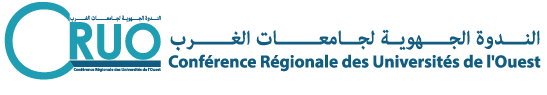     الجمهورية الجزائرية الديمقراطية الشعبية    وزارة التعليم العالي والبحث العلمي    الندوة الجهوية  لجامعات الغربNom, Prénom : …………………………………………...Établissement : ………………………………….Filière : ………………………………………..…..……...Pays d’accueil : …………………………………Tél : ………………………………………………...…….E-mail : ………………………………………….01Porte documentNom PrénomÉtablissement02Version papier (chemises étiquetées)Documents administratifsDocuments d’accueilDocuments MESRSDocuments scientifiques03Version électronique CD 04Fiche contrôle de conformité réglementaire (Fiche  03)05Le nom du candidat existe sur le bordereau01Demande manuscrite02Curriculum vitae03Imprimé de demande de bourse1 (« dossier de formation à l’étranger ». Document scanné téléchargeable sur le site du ministère à remplir au stylo) visé par la CRUO04Canevas (formulaire de candidature à une bourse PNE 2018/2019, imprimé format word) a renseigné en caractère typographique (à ne pas remplir à la main) visé par le Chef d’établissement et le président du CS de l’établissement (modèle MESRS).05Engagement dument signé (à ne pas remplir à la main) (Modèle MESRS)06Copie du PV de la 1ère  installation07Copie de l’arrête de titularisation08Copies lisibles (cachets, griffes et signatures) des certificats d’inscription en doctorat en Algérie : Copies lisibles (cachets, griffes et signatures) des certificats d’inscription en doctorat en Algérie : 08année universitaire : 2016/2017 08année universitaire : 2017/201809Co-tutelle (uniquement pour les candidats inscrits en co-tutelle) :Co-tutelle (uniquement pour les candidats inscrits en co-tutelle) :09copies lisibles (cachets, griffes et signatures) des certificats d’inscriptions (au moins une inscription)09copie lisible (cachets, griffes et signatures) de la convention de la co-tutelle10Copies lisibles (cachets, griffes et signatures) des diplômes requis : Baccalauréat et Diplômes universitaires.11Etat d’avancement des travaux de recherche visé par le directeur de thèse en Algérie et le Co-encadreur à l’étranger (modèle MESRS)12Attestation de non bénéfice d’une bourse d’étude d’une durée égale ou supérieure à  06 mois délivrée par l’établissement de rattachement (modèle MESRS)13Deux (02) photographies.01Lettre d’accueil (modèle MESRS) originale ou une copie authentifiée par l’établissement d’origine02Copie du cadre  « A » de la convention lorsque le pays d’accueil est la France ou la Belgique 01Copie de la lettre d’accueil (modèle MESRS) authentifiée par l’établissement d’origine02Copie du cadre  « A » de la convention lorsque le pays d’accueil est la France ou la Belgique 03Copie du canevas (formulaire de candidature à une bourse PNE 2018/2019) renseigné en caractère typographique (à ne pas remplir à la main) visé par le Chef d’établissement et le président du CS de l’établissement (modèle MESRS)01Rapport scientifique (min 40 pages validé par le directeur de thèse)02Echéancier des travaux scientifiques MESRS (visé par les organes scientifiques ou par les directeurs de laboratoires de recherche algérien et étranger)03l’état d’avancement de la thèse selon modèle (visé par l’encadreur et le co-encadreur étranger) 01Procès –verbal du conseil scientifique de l’établissement (modèle MESRS)Visé par le chef de l’établissement Visé par le président du CS Liste complète des candidatsListe des candidats sélectionnés par ordre de mériteListe complète des candidats non retenus avec les motifs du rejet01Dossier complet02Dossier à compléter selon les réserves ci-dessus03Dossier non conforme (à refaire)04Dossier non retenu (incomplet)